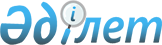 О реорганизации Республиканских государственных казенных предприятий "Евразийский университет имени Л.Н.Гумилева" Министерства образования и науки Республики Казахстан и "Дипломатическая академия" Министерства иностранных дел Республики КазахстанПостановление Правительства Республики Казахстан от 24 октября 2000 года N 1589

      Правительство Республики Казахстан постановляет: 

      1. Реорганизовать Республиканские государственные казенные предприятия "Евразийский университет имени Л.Н.Гумилева" Министерства образования и науки Республики Казахстан и "Дипломатическая академия" Министерства иностранных дел Республики Казахстан путем их слияния в Республиканское государственное казенное предприятие "Евразийский государственный университет имени Л.Н.Гумилева" Министерства образования и науки Республики Казахстан (далее - Предприятие). 

      2. Определить Министерство образования и науки Республики Казахстан органом государственного управления Предприятием, а также органом, осуществляющим по отношению к нему функции субъекта права государственной собственности. 

      3. Согласиться с предложением Министерства образования и науки и Министерства иностранных дел Республики Казахстан о передислокации реорганизуемого Республиканского государственного казенного предприятия "Дипломатическая академия" в город Астану до 1 ноября 2000 года. 

      4. Министерству образования и науки Республики Казахстан в установленном порядке обеспечить: 

      1) образование в составе Предприятия структурного подразделения "Дипломатическая академия" с наделением его следующими функциями: 

      переподготовка кадров дипломатической службы; 

      повышение квалификации Чрезвычайных и Полномочных Послов Республики Казахстан и руководителей структурных подразделений Министерства иностранных дел Республики Казахстан; 

      переподготовка и повышение квалификации сотрудников государственных органов и иных организаций по вопросам, связанным с внешней деятельностью; 

      2) сохранение для бывших работников Республиканского государственного казенного предприятия "Дипломатическая академия" Министерства иностранных дел Республики Казахстан условий оплаты труда, предусмотренных постановлением Правительства Республики Казахстан от 10 сентября 1996 года N 1102 "О создании Дипломатической Академии Министерства иностранных дел Республики Казахстан", на период их работы в ранее занимаемых должностях в Евразийском государственном университете имени Л.Н.Гумилева. 

      5. Министерству образования и науки Республики Казахстан в установленном законодательством порядке: 

      1) утвердить устав Предприятия и обеспечить его государственную регистрацию в органах юстиции; 

      2) принять иные меры по реализации настоящего постановления. 

      6. Утратил силу постановлением Правительства РК от 05.08.2013 № 796.      7. Настоящее постановление вступает в силу со дня подписания.     Премьер-Министр   Республики Казахстан     (Специалисты: Мартина Н.А.,                   Польский В.Ф.)
					© 2012. РГП на ПХВ «Институт законодательства и правовой информации Республики Казахстан» Министерства юстиции Республики Казахстан
				